PROGRAMME ESF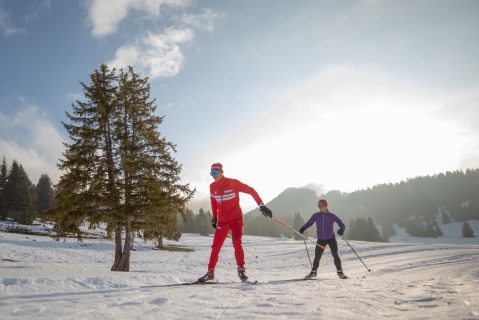 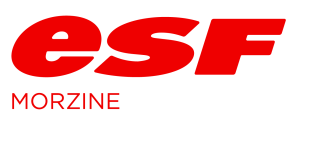 ACTIVITES NOEL ADULTESProgramme réalisé dans le respect des gestes barrières et des restrictions actuellesActivités en groupe A partir de 2 inscrits, dans la limite des places disponibles, matériel non inclus sauf raquettesSORTIE RAQUETTES Mardi 22/12 et Jeudi 24/12 de 9h30 à 12h 30€ par personne, RDV entre 9h et 9h15 à l’ESFSKI DE FOND  Lundi 21/12 et Mercredi 23/12 de 09h30 à 12hTarif 45 € par personne (à partir de 8 ans accompagné), RDV entre 9h et 9h15 à l’ESFINITIATION BIATHLON (fond) Vendredi 25/12 de 14h à 16h30 40€ par personneINITIATION SKI DE RANDONNEE Mardi 22/12 et Jeudi 24/12 de 9h30 à 12hTarif 45 € par personne, RDV entre 9h et 9h15 à l’ESFENGAGEMENTS PRIVES (5 personnes maximum) Raquettes et Ski de fond : 3h au tarif 166€ , 4h au tarif de 220€ et journée au tarif de 350€Ski de randonnée : engagement ½ journée 270€ et journée 430€ (groupe homogène)ENFANTS DE 3 à 5 ANSPour les 3/5 ans grands débutants uniquementInitiation à la glisse et à la neige en leçon particulière de 1h: 40 € de l’heure (pour 1 ou 2 élèves)ANIMATIONS office de tourisme (dans le jardin d’enfants)Les mardis 22/12 et 29/12 : pour les 8 - 12ans                        Initiation biathlon et raquette : 10h30 - 11h15 : 5 enfants   / 11h15 - 12h : 5 enfantsLes jeudis 24/12 et 31/12 : pour les 10 - 14ans                         Recherche d'arva : 10h30 - 11h15 : 5 enfants   / 11h15 - 12h : 5 enfantsInscriptions à l’OT exclusivement : 5 €